Emergency Household Plan Template 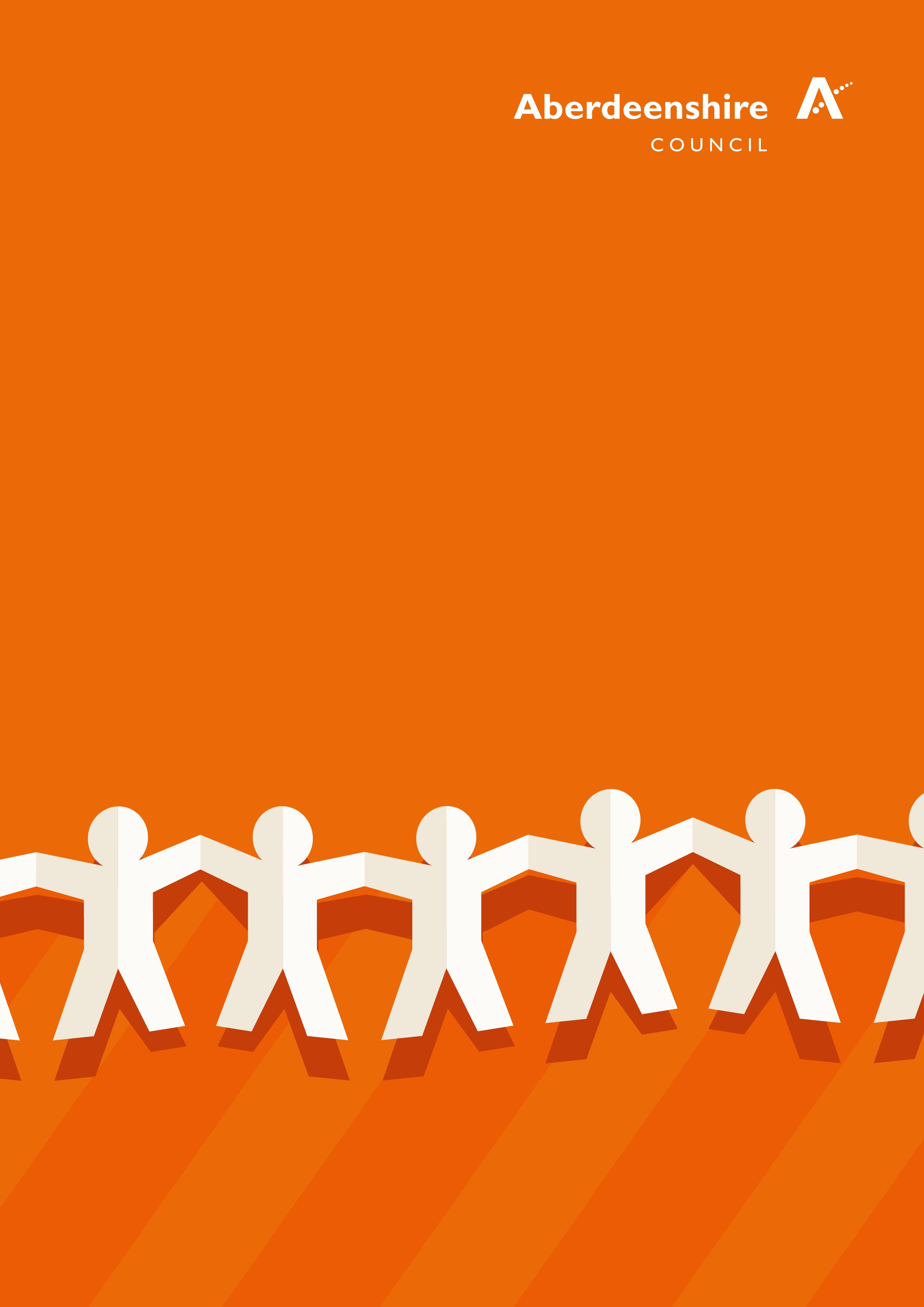 Emergency Household Plan TemplateWho is the plan for?   Many of us only keep important numbers in our phones, jotting them down here may help if your phone runs out of battery.  This may also be useful for the Emergency Services should your household be separated.  Additional Information about the household 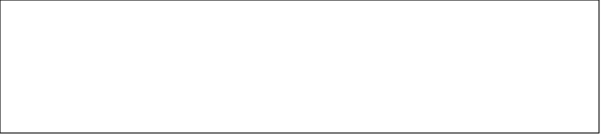 Will anyone in your household need assistance to evacuate, or while stuck at home during an emergency? Does anyone rely on mobility or medical devices or other special equipment? Does anyone rely on prescription medicine? Write down the things you may need and where they are kept: Supplies Checklist  The items below will help you during an emergency. You may choose to keep them in a grab bag, or stored as part of your everyday items. It is important however that everyone in your household is aware of how they can be accessed quickly. Food and Drink Water – enough for every person in your household for 3 days. Food - Non-perishable food (canned or dried)- enough food for 3 days Baby food and supplies  Pet food and supplies  Barbecue/camping stove and suitable fuel Health Medicine and prescription Toiletries  First aid kit Blankets/ sleeping bags Spare glasses or contact lenses; wet wipes, hand sanitizer and antibacterial disinfectant Light & Communication Emergency lighting e.g., torches  A battery-powered or wind-up radio  Spare batteries/ portable charger A mobile phone charger Other Pencil, paper, a penknife and a whistle; Spare keys to your home and car; Copies of important documents Small amount of cash in low value denominations  Spare warm clothes Make detailed notes on where these items are stored: 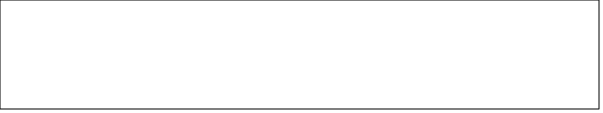 Location of fuse box and power, gas and water mains valves and how to turn these off: 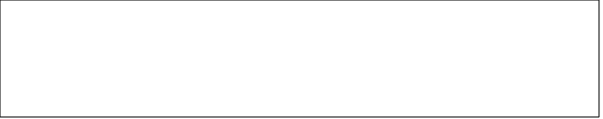 If we can’t get home  Our meeting place  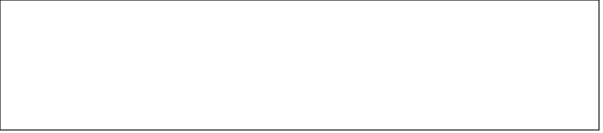 Where will you meet if you can’t contact each other and are separated when an emergency occurs? How will you get there? Add an address and instructions below: If we have to leave in a hurry Where will we go? Do we have emergency grab bags? Is the car prepared? Where will we go? Important numbers Emergency Services	999 or Non-Emergency Line: 101 NHS24			111 Loss of Power		105 Scottish Water		0800 077 8778 Floodline Scotland 	           0345 988 1188 Gas Emergencies	           0800 111 999 Your Important Numbers e.g. childcare, insurance, doctors, vets 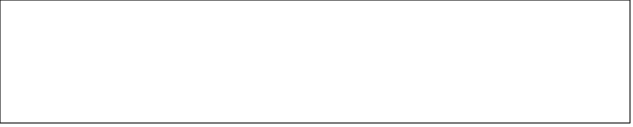 Names Contact Details 